Załącznik nr 1 do Regulaminu konkursu Worldskills Poland w konkurencji Gotowanie –2019ZGŁOSZENIE UCZESTNICTWA W KONKURSIE WORLDSKILLS POLAND - 201930 WRZEŚNIA 2019 R.* niepotrzebne skreślićZłożenie niniejszego Zgłoszenia Uczestnictwa jest jednoznaczne z akceptacją Regulaminu konkursu WorldSkills Poland 2019.imię i nazwisko:adres szkoły lub miejsca pracy :imię i nazwisko trenera lub nauczyciela :data urodzenia:numer telefonu:e-mail: CV ORAZ STRESZCZENIE DOŚWIADCZENIA ZAWODOWEGO :Prosimy o dołączenie zdjęcia uczestnika w stroju kucharskim.2. OPIS POTRAW KONKURSOWYCH (dania serwowane podczas Finału, opisane w Regulaminie)1) Przekąska ciepła :Nazwa Dania : Główny składnik :Składniki uzupełniający :Gramatura: około 90- 120 gReceptura i sposób wykonania potrawy: Prosimy o dołączenie jednego zdjęcia potrawy2) Danie główne:Nazwa Dania: Główny składnik:. Składniki uzupełniające:  Gramatura: około 200-240 g Receptura i sposób wykonania potrawy:  Prosimy o dołączenie jednego zdjęcia potrawy ..………..…………………………………………Data i podpis3. REKOMENDACJA WRAZ Z PIECZĄTKĄ INSTYTUCJI/FIRMY WSPIERAJĄCEJ:..…………………………...…………………………………………Data i podpis, pieczątka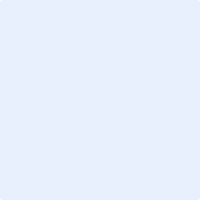 